ΕΕΕΕΚ ΓΙΑΝΝΙΤΣΩΝ – ΕΚΠΑΙΔΕΥΤΙΚΟ ΥΛΙΚΟ ΓΕΩΠΟΝΙΑΣΤΟ ΦΥΛΛΟΑΣΚΗΣΕΙΣΑ. Σημειώστε τα μέρη ενός τυπικού φύλλου: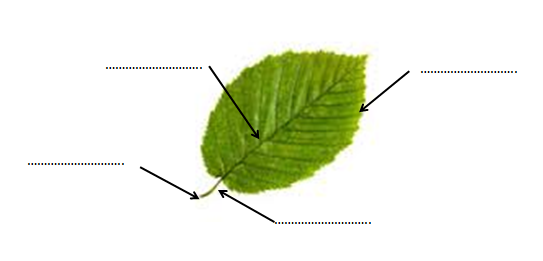 (μίσχος, κύρια νεύρωση, βάση, έλασμα)Β. Σημειώστε τη σωστή κατηγορία των φύλλων με βάση την κατασκευή του ελάσματος καθώς και το σχήμα τους.  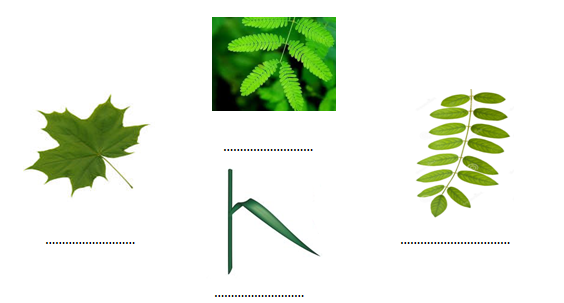 (απλά, σύνθετα, παρασύνθετα, λογχοειδές, παλαμοειδές, ωοειδές) 